EAST SUSSEX COUNTY COUNCIL JOB DESCRIPTION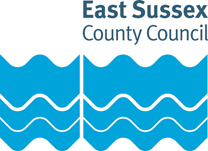 Job Title: Senior Mental Health PractitionerDepartment: Children’s ServicesGrade: Single Status 12Responsible to: Mental Health Support Team Manager – Mental Health Support Teams (MHSTs)Responsible for:Purpose of the Role:The Mental Health Support Team works with young people aged from 7 - 17 years who have mild to moderate mental health needs . The service in East Sussex is part of a national programme that started in 2019 funded by NHSE . There are five teams covering 69 schools which include Primary, Secondary, Post 16, Alternative Provision and Special schools.The service has training provided by Health Education England who have trained Education Mental Health Practitioners to use evidence based low intensity CBT interventions .There is a one year training provided for Senior Mental Health Practitioners in Clinical supervision.This is a diverse team which is part of the Education division made up of Education Mental Health Practitioners, CWP's ,Senior Mental Health Practitioners Clinical Psychology, SEND Specialist Practitioners, Parent / Carer Practitioners, Managers for Clinical Practice and Whole School approach and an admin team, overseen by a Service Manager. The MHST is able to make a difference to young people by offering early intervention and working with schools on the Whole school approach to mental health.The Senior Mental Health Practitioner has a varied role to cover the core functions of the service.You will provide supervisory support and guidance for the Educational Mental Health Practitioners or trainees in the service. This includes case management, line management and clinical skills if you complete the year clinical skills training. You will be the link to a number of primary and secondary schools where you will work in partnership with the schools on referrals, advice and signposting. The Senior Mental Health Practitioner will hold a small caseload offering evidence based interventions for moderate mental health needs in one to one interventions and groupwork, You will promote the whole school approach on mental health in schools, deliver workshops and training to staff and parents. You will work alongside community partner's in developing the service by maintaining relationships with other agencies to work in partnership. As a service we are able to see the difference we are making by the outcome measures that children and parents complete and the reviews we hold with schools to focus on our work on whole school approach.Key tasks:Perform all aspects of the role in accordance with occupational protocols, Local Authority and school policies.Contribute to the development and provision of mental health and emotional well-being services to children and young people in educational settings, working with stakeholder to create referral routes and develop whole school approaches to supporting the mental health and wellbeing of pupils.Provide leadership and management for Education Mental Health Practitioners (EMHPs) within the team and lead teams of staff in the delivery and evaluation of support. Provide assessment, planning and delivery for service users with mild to moderate mental health difficulties. This will include the provision of highly skilled professional support, psychological interventions, group work, clinical assessment, risk assessments/ management, promoting recovery and inclusion and ensuring co-production with service users, families and carers and the education staff. Liaise with all members of the multi-disciplinary team and outside agencies in the implementation of therapeutic support for children and young people. Provide specialist consultation and advice to other members of staff and trainees, whilst also acting as a role model. Ensure that support activities are research based and in keeping with changes in the field of activity.Contribute to the development of ideas and innovative practice and propose changes to protocols and procedures within the MHST and CAMHS where required.Actively promote the whole school-based approach to developing and maintaining emotional health and well-being and supervise EMHPs in this activity.Depending on experience there could be a focus on SEND or Children and Young People’s Participation in this role.PERSON SPECIFICATIONEssential education and qualificationsCore professional qualification relevant to mental health e.g. nursing with specialism in mental health or learning disability nursing, Occupational Therapy, Social Work, Educational Psychology, PWP, CWP or Low intensity Psychological Practitioner Qualification in leadership or supervision, or willingness to commence if successful Registration with relevant Professional body, Social Work England, HCPC, Nursing or equivalentEssential key skills, abilities, knowledge, experience, values and behavioursAbility to carry out both operational and clinical risk assessments within scope of practiceAbility to manage caseloads and prioritise time effectivelyAbility to provide effective supervision and develop the skills of junior staffClinical decision-making and problem-solving skillsInter-personal skills with users of the service, being sensitive to their needs and commentsAbility to communicate effectively, orally and in writing, information to children/young people and their families, carers and other professionals Ability to influence and support cultural change Ability to work in partnership across agencies and servicesAbility to undertake auditing/data collectionSkills in the use of IT, Word/Excel/OutlookKnowledge of National Legislation and drivers support for children and young people with emotional and mental health concernsAwareness of national and local policies and how these impact on child and adolescent education Working knowledge of the application of their respective professional code of conductWorking knowledge of the principles of effective supervisionExperience of working with children/young people with mental health difficulties individually and in groups Experience of delivering evidence based interventions Two years’ experience of working in a CYP setting. Experience of providing clinical, managerial and educational supervision according to professional guidelines, including:being accountable for another practitioner’s worksupervising a practitioner in risk assessment and risk managementsupervising a practitioner in gatekeeping/caseload managementCompetency assessment, evaluation or contributing to supervisee’s annual appraisals and identification of CPD needsExperience of providing consultation and support to professionals and parents/carers who are supporting a child or young person with emotional or mental health difficultiesExperience of managerial or clinical leadershipExperience of organising team duties Experience of working in a multi-disciplinary teamAbility to maintain a supportive and non-judgemental approachAbility to effectively manage, prioritise and organise workload, and work under pressure to meet competing deadlinesSelf-motivated with the ability to enthuse and motivate othersAble to work independently and on own initiative, within the framework of professional supervisionHigh levels of commitment, motivation and innovationAbility to demonstrate an understanding of, and commitment to, equal opportunitiesFull driving licence or the ability to demonstrate how meet the travel requirements of the role Act as an effective advocate for children/young people with emotional and mental health difficulties to continuously update knowledge skills and challenge practiceDesirable key skills, abilities, knowledge, experience, values and behavioursAbility to work collaboratively, specifically with teachers, senior leaders in schools, parents and other servicesManagement trainingTherapeutic post graduate qualification Post Graduate qualification Mentorship qualificationKnowledge of NICE, CQC standards and regulations. Knowledge of whole-school approaches to mental health in education settingsExperience of managing within a variety of Children and Young People clinical service areasExperience of delivering CBT interventionsExperience of providing mentorshipExperience of working in a community environmentExperience of working in an educational environmentCompetence in low-intensity cognitive-behavioural interventionsExperience of delivering interventions in a CYP settingRegistration with relevant Professional body, BACP, BABCP or equivalentEvidence of continued professional developmentDocument version control:Date created/amended: April 2024Name of person created/amended document: KDJob Evaluation Reference: 11805Health & Safety FunctionsThis section is to make you aware of any health & safety related functions you may be expected to either perform or to which may be exposed in relation to the post you are applying for. This information will help you if successful in your application identify any health-related condition which may impact on your ability to perform the job role, enabling us to support you in your employment by way of reasonable adjustments or workplace support.FunctionApplicable to role Using display screen equipment YesWorking with children/vulnerable adultsYesMoving & handling operationsNoOccupational DrivingYesLone WorkingNoWorking at heightNoShift / night workNoWorking with hazardous substancesNoUsing power toolsNoExposure to noise and /or vibrationNoFood handlingNoExposure to blood /body fluidsNo